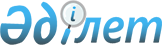 О ненадлежащем выполнении Правительством Республики Казахстан Соглашения от 9 февраля 1992 годаРешение Экономического Суда Содружества Независимых Государств от 14 декабря 1994 года № 03/94

      Коллегия Экономического Суда Содружества Независимых Государств в составе: 

      председательствующего - судьи Абдрахманова С.С., 

      членов коллегии - судей: Березия А.Е., Керимбаевой А.Ш., Клеандрова М.И., Симоняна Г.В., 

      при секретаре Бойцовой С.В., 

      рассмотрев в открытом заседании дело по заявлению Правительства Республики Беларусь о ненадлежащем выполнении Правительством Республики Казахстан Соглашения от 9 февраля 1992 года, заключенного между Правительством Республики Казахстан и Правительством Республики Беларусь, 

      заслушав судью-докладчика Симоняна Г.В., представителя Правительства Республики Беларусь Бобкова В.А., специалиста в области международного права Фисенко И.В., свидетелей и оценив материалы дела в совокупности,  

  УСТАНОВИЛА: 

      Правительство Республики Беларусь обратилось в Экономический Суд Содружества с заявлением о том, что Правительство Республики Беларусь и Правительство Республики Казахстан 20 ноября 1991 года заключили Соглашение о принципах торгово-экономического сотрудничества. В развитие данного Соглашения между производственным объединением "Горизонт" и корпорацией Казахских электротехнических и машиностроительных предприятий ("КЭМПО") заключено Соглашение от 9 февраля 1992 года, утвержденное заместителем Председателя Совета Министров Республики Беларусь Костиковым Н.Н. и заместителем Премьер-министра Республики Казахстан Байкеновым К.К. Исполнителями Соглашения были определены: со стороны Республики Беларусь - ПО "Горизонт", со стороны Республики Казахстан - корпорация "КЭМПО" и производственное объединение "Алатау". 

      В соответствии с Соглашением от 9 февраля 1992 года между ПО "Горизонт" и корпорацией "КЭМПО" был заключен договор N 70/40-477, согласно которому ПО "Горизонт" поставило в Республику Казахстан 4 464 комплекта телевизионных блоков и деталей на общую сумму 483,1 миллиона российских рублей, корпорация "КЭМПО", в свою очередь, поставила в Республику Беларусь 204 тонны полистирола на сумму 138,2 миллиона российских рублей и оплатила за часть поставленной продукции 20 миллионов российских рублей. Однако с 1 августа 1993 года корпорация "КЭМПО" прекратила выполнение своих обязательств и оплату за поставленную продукцию произвела неполностью, в результате чего возникла задолженность на сумму 386,4 миллиона российских рублей. 

      В связи с указанным обстоятельством Правительство Республики Беларусь просит Экономический Суд принять меры к выполнению Правительством Республики Казахстан межправительственного Соглашения от 9 февраля 1992 года. 

      В заседании Суда представитель Правительства Республики Беларусь поддержал требования, изложенные в заявлении Правительства. 

      Правительство Республики Казахстан своего представителя для участия в судебном заседании не направило и запрошенных Судом документов не представило. Вместе с тем в своих письменных сообщениях Правительство Республики Казахстан не оспаривает факт ненадлежащего исполнения корпорацией "КЭМПО" своих обязательств по Соглашению от 9 февраля 1992 года, но указывает, что данный спор может быть решен в общегражданском порядке без обращения в Экономический Суд Содружества. 

      Суд, руководствуясь пунктом 8.24 Регламента Экономического Суда, признал, что отсутствие представителя Правительства Республики Казахстан не препятствует рассмотрению дела, а имеющиеся в распоряжении Суда документы являются достаточными для вынесения решения по существу заявленных требований. 

      Суд считает, что требования Правительства Республики Беларусь о невыполнении" обязательств, принятых Правительством Республики Казахстан в соответствии с пунктом 2.2 Соглашения от 9 февраля 1992 года, являются обоснованными по следующим основаниям. 

      В соответствии с частью второй статьи 32 Устава Содружества Независимых Государств и пунктом 3 Положения об Экономическом Суде Содружества к ведению Экономического Суда относится разрешение споров, возникающих при исполнении экономических обязательств по межгосударственным, межправительственным соглашениям. По мнению Суда, Соглашение от 9 февраля 1992 года является межправительственным соглашением экономического характера и заключено с целью реализации положений межправительственного Соглашения от 20 ноября 1991 года о принципах торгово-экономического сотрудничества и намерения Республики Казахстан организовать собственное производство телевизоров марки "Горизонт", зафиксированного в межправительственном Протоколе рассмотрения направлений сотрудничества между Министерством промышленности Казахстана и Государственным комитетом Республики Беларусь по промышленности и межотраслевым производствам от 6 декабря 1991 года N 18-4/55. 

      Суд отмечает, что сторонами Соглашения от 9 февраля 1992 года являются Правительство Республики Беларусь и Правительство Республики Казахстан. В соответствии с пунктом 1.3 указанного Соглашения Правительство Республики Беларусь приняло на себя обязательство обеспечить поставку в Республику Казахстан в 1992 году 30 тысяч комплектов телевизионных блоков и деталей, а Правительство Республики Казахстан согласно пункту 2.2 Соглашения - обеспечить поставку в Республику Беларусь различных материалов, включая полистирол в количестве 3 тысяч тонн. Кроме этого, правительства обязались обеспечить реализацию Соглашения путем заключения договоров между предприятиями и организациями республик, что было отражено в последнем разделе Соглашения. ПО "Горизонт" и корпорация "КЭМПО" во исполнение Соглашения от 9 февраля 1992 года заключили 19 февраля 1992 года договор N 70/40-477, в котором предусмотрели все существенные условия поставок продукции и материалов. 

      Суд учел имевшие место при заключении Соглашения от 9 февраля 1992 года отступления от обычной формы межправительственного Соглашения, принятой процедуры подписания, отсутствие в пункте 2.2 указаний о сроках выполнения Правительством Республики Казахстан принятых на себя обязательств и признал, что присущие данному Соглашению особенности формы не затрагивают его сущности и, следовательно, не влияют на его юридическую действительность и обязательность. Этот вывод Суда подтверждается также мнением специалиста. 

      Суд установил, что нарушение Правительством Республики Казахстан пункта 2.2 Соглашения от 9 февраля 1992 года состоит в необеспечении поставки в Республику Беларусь для производственного объединения "Горизонт" в полном объеме по каждой позиции ассортимента материалов. Республика Казахстан (корпорация "КЭМПО"), получив 4 464 комплекта телевизионных блоков и деталей на сумму 483,1 миллиона российских рублей, поставила Республике Беларусь (ПО "Горизонт") в порядке взаиморасчета 204 тонны полистирола на сумму 138,2 миллиона российских рублей и, произведя оплату за поставленную ей продукцию на сумму 20 миллионов российских рублей, с 1 августа 1993 года в одностороннем порядке прекратила поставки материалов в Республику Беларусь. В связи с указанным обстоятельством задолженность Республики Казахстан (корпорации "КЭМПО") на день рассмотрения дела составляет 386,4 миллиона российских рублей. Все приведенные данные подтверждаются материалами дела. 

      Исходя из принципа добросовестного выполнения принятых государствами обязательств и ответственности за них, предусмотренного статьей 3 Устава Содружества Независимых Государств и статьей 1 Договора о создании Экономического союза, Правительство Республики Казахстан в срок, установленный по согласованию с Правительством Республики Беларусь, должно обеспечить выполнение указанных в пункте 2.2 межправительственного Соглашения от 9 февраля 1992 года обязательств по поставкам материалов в полном объеме и ассортименте. 

      Суд обращает внимание Правительства Республики Казахстан и Правительства Республики Беларусь на прекращение ими выполнения своих обязательств по пунктам 1.3 и 2.2 Соглашения от 9 февраля 1992 года без соблюдения положения статьи 11 межправительственного Соглашения о принципах торгово-экономического сотрудничества от 20 ноября 1991 года. Указанная статья предусматривает обязанности сторон совместно рассматривать возникающие в процессе реализации Соглашения проблемы и принимать меры по их решению на основе взаимных консультаций, создания постоянно действующих рабочих групп. 

      Суд также пришел к выводу, что сторонам по делу необходимо обеспечить проведение взаиморасчетов в части фактически выполненных обязательств по межправительственному Соглашению от 9 февраля 1992 года. 

      Суд возлагает в полном объеме на Правительство Республики Казахстан судебные издержки. 

      На основании изложенного и руководствуясь пунктами 8.38 - 8.43 Регламента Экономического Суда, коллегия Экономического Суда Содружества Независимых Государств  

  РЕШИЛА: 

      Признать, что Правительство Республики Казахстан не обеспечило надлежащего выполнения взятых на себя обязательств, предусмотренных пунктом 2.2 межправительственного Соглашения от 9 февраля 1992 года, заключенного между Республикой Беларусь и Республикой Казахстан на основании межправительственного Соглашения между Республикой Беларусь и Республикой Казахстан о принципах торгово-экономического сотрудничества от 20 ноября 1991 года. 

      Рекомендовать Правительству Республики Казахстан принять меры по обеспечению выполнения обязательств, предусмотренных пунктом 2.2 межправительственного Соглашения от 9 февраля 1992 года, в полном объеме, согласовав в течение одного месяца с Правительством Республики Беларусь сроки исполнения этих обязательств. 

      Обратить внимание Правительства Республики Казахстан и Правительства Республики Беларусь на прекращение выполнения ими своих обязательств по межправительственному Соглашению от 9 февраля 1992 года без соблюдения положения статьи 11 межправительственного Соглашения от 20 ноября 1991 года. 

      Рекомендовать Правительству Республики Беларусь и Правительству Республики Казахстан обеспечить в месячный срок проведение взаиморасчетов в части фактически выполненных обязательств по межправительственному Соглашению от 9 февраля 1992 года. 

      Взыскать с Правительства Республики Казахстан судебные издержки в сумме 110 тысяч российских рублей с зачислением на счет Экономического Суда Содружества Независимых Государств 11603925 в АКБ Белбизнесбанка города Минска. 

      Настоящее решение вступает в силу с момента получения его копии сторонами и может быть обжаловано в Пленум Экономического Суда Содружества Независимых Государств в трехмесячный срок. 

      Решение подлежит обязательному опубликованию в изданиях Содружества и средствах массовой информации государств-участников согласно пункту 16 Положения об Экономическом Суде СНГ и пункту 14.4 Регламента Экономического Суда СНГ. Председательствующий                             С.С. Абдрахманов 

Члены коллегии:                                  А.Е. Березий 

                                                 А.Ш. Керимбаева 

                                                 М.И. Клеандров 

                                                 Г.В. Симонян 
					© 2012. РГП на ПХВ «Институт законодательства и правовой информации Республики Казахстан» Министерства юстиции Республики Казахстан
				